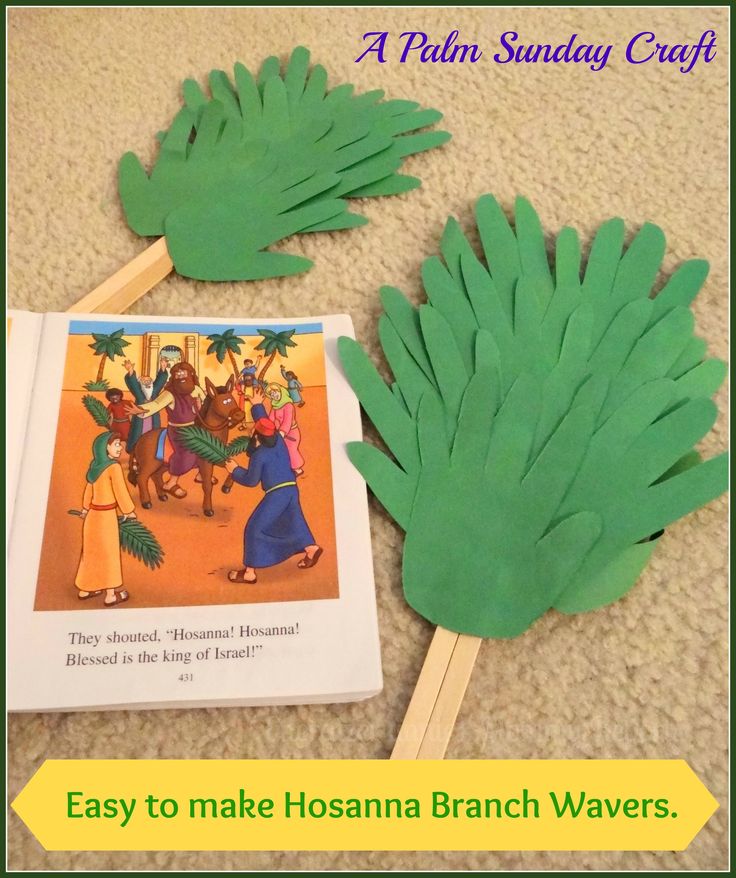 Step 1:  Trace children’s hands on to green construction paper.  Make as many as your children want to hold.Step 2:  Cut out traced hands and glue each to a popsicle stick.Step 3:  Write Hosanna on each stick.Optional- Have your own Palm parade through your house.